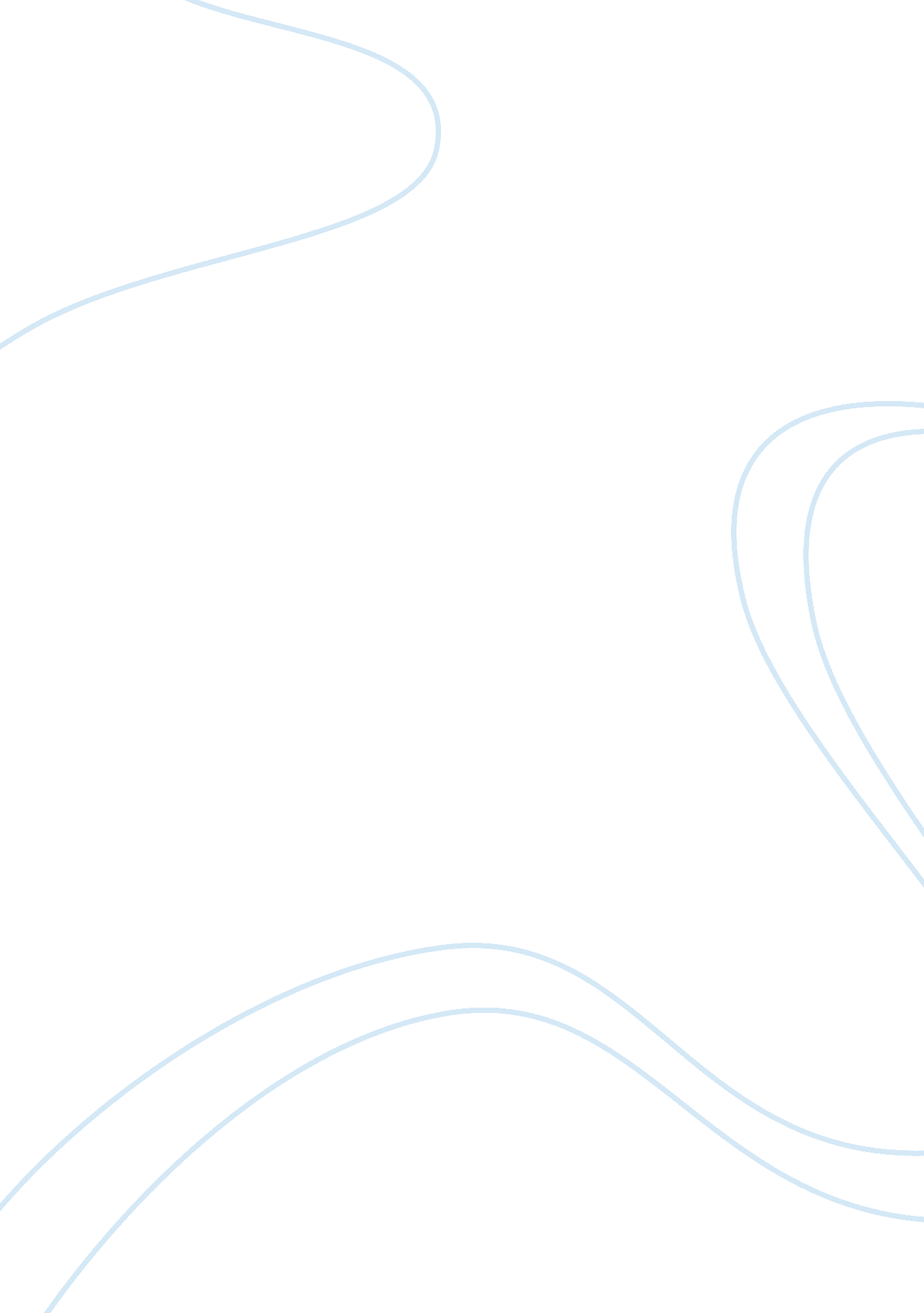 Describe a place using soapmaps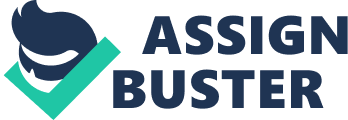 Several places exist in all over the world and probably you must have heard of many famous places within London itself like Tower Bridge or Buckingham Palace. However, I would not waste time explaining these places, which you might be already aware of. What I can usually describe well and might be to your interest is my lovely 'House' - my home. Everyone possesses a home and what makes it special are the people who live in there. Impression of a house is developed from how much you care about it and how well you maintain or look after it. So, let us have a look on how does my house look like and what might be special about it. My house is situated in the South East of London. You might better know my place by the town, Edgware. The bright sunshine in the morning, from east sets my house on fire. The glittering windows from outside reflect my image to make me feel great about myself. The entrance of my house gives a heart welcome to all my guests and bestows good wishes to all myfamilymembers each time we trespass there. As you enter the main door, you will find a small lobby in which at the side, you will see a shoe rack lying in the corner and waiting for our footwears to go in there. You would probably consider this as strange but believe me, it is very useful especially in my house where you will find a polite notice reading " Please take off your shoes" in the lobby. I would myself regard this as ridiculous if I saw this notice at anyone's house but since I moved to this wooden floor house, I understand the importance of doing so. The big drawback of wooden flooring is that it gets dirty very quickly and this is the major factor enforcing us to put off our shoes at the entrance. Moving a few steps forward from the lobby, you will find the narrow stairs running upstairs to the bedrooms. I am not taking you to see my bedroom so early, so let us go a few steps forward instead of running in the stairs on the left. Continuing forward, you will find a glass door, which glistens and sparkles light from the beautiful chandelier inside. As you open the door, a nice room freshener smell fills your nose and you imagine yourself being in heaven. But when you open your eyes, you find yourself in my living room. As you move your eyes around, you see three posh black sofas lie on the corner of the three walls. They appear large enough and above that, they give you the superb comfort, as you would like to have after a hard working day. The centre table in the room displays several magazines and newspapers to read. My dad usually likes reading the newspapers and so do I but if talkingabout me, it would be sometimes only or you can simply call it occasionally. If you look around the walls, you will find my TV hung around on the corner of the fourth wall, which I would personally describe as the perfect place to put your TV. Firstly, it looks nice, saves space and lastly, it stands in level to your eyes. What else would you expect from this fantabulous TV? And this not the end to the ground floor of my house. There is also a two in one kitchen, which simply means kitchen to cook as well as dining room to eat your meal. The fitted kitchen with cupboards and shelves sometimes make me confuse as almost all shelves open in different direction and some are very strange to your normal expectations. But never mind; living in this house for a year has made me habitual to thiseveryday useof kitchen and its applications. This is the place I love the most in my house as my mum cooks me some really goodfood, which I would enjoy eating for days. You can smell this tasty food from the entrance of the house like me when I come to home from school and quickly rush to eat that nice food. Now, let us return back to the stairs, which I showed you at the beginning and I guess you probably wanted to climb up quickly at that time to look what is over there. So let me show you but be careful while climbing up the stairs. I would especially warn you, as the stairs are really narrow and you will probably end up slipping down if you have big feets. I have been through this experience several times and even my younger brother who likes to hang around has been a victim of this funny but painful thing. So, as you climb up those deep ocean blue stairs, you will find my parents' bedroom on the right that stays really neat and clean. You will find each and everything at its place, as my mum is really neat and organised and takes good care of the house as well as of myself. If you look over the red wall at front, you will find a big wallpaper of the ship sailing in the sea. My mum says that this is usually good to put in the house as it generates positive feelings and also represents and inspires your life as you imagine yourself being the ship and you are moving ahead in the world to gain those great heights and destinations. Well, I like my mum's understanding of things and admire her those precious thoughts, which you cannot just think of. So at last, I will show you my bedroom but do not be stunned and may be shocked to see it. As soon as you open the door, you will see large posters hung around on blue coloured walls. There are cartoon pictures and teddy bears, which will appear as sweet as me. On my bed you will find all clothes spread around and the room will appear totally diverse as compared to my parents' neat and clean bedroom. I have also got a computer system placed on the table at the corner of the room on which you will usually find me working. The big shiny mirror on the door of the cupboard reflects my image to appear as a shining star. The bright sunrays penetrate through three large windows just after my bed to reach my eyes and wake me up in the morning for school. I cover my face with my blanket to avoid the bright light but then the clock alarm goes off to wake me up. At last, I give up sleeping and get up to get ready for school in the morning. This is what my bedroom is like where you will find things different and alike. This is what my house offers and this is how my house is like. A great experience with a thrilling chillenvironmentwill fill you with freshness and make you cheerful to have a great day out. I hope you enjoyed this adventurous journey of my home and had a good idea of how a good home should be, like my one. Don't you think so? 